В рамках «Месячника дорожной безопасности детей» – пешеходов», в средней группе с детьми были проведены беседы с рассматриванием плакатов, картинок, подвижные и сюжетно-ролевые игры, чтение художественной литературы и.т.д. Итогом мероприятия стали памятки, разработанные воспитателями совместно с детьми. Раздавая буклеты, дети рассказывали родителям, как правильно себя вести на дорогах пешеходам. Цель мероприятий проводимых в группе была профилактика детского дорожного – травматизма.   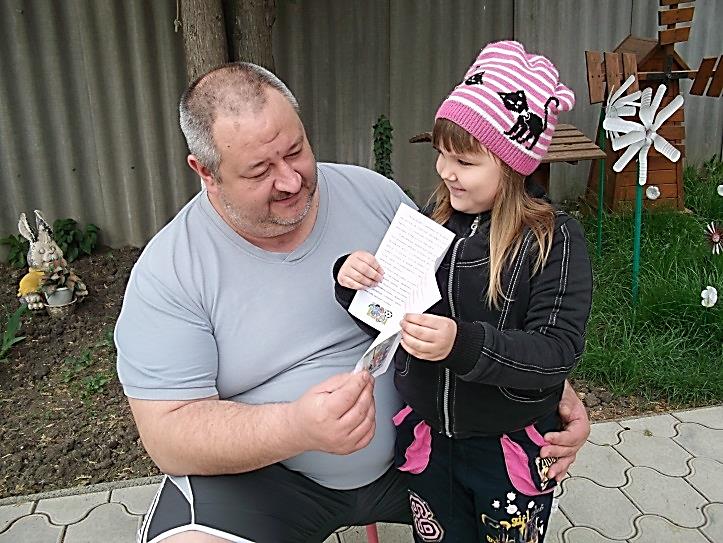 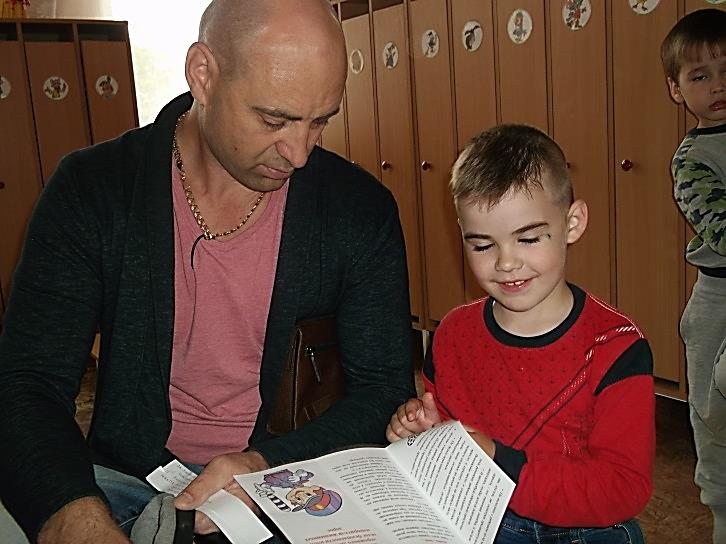 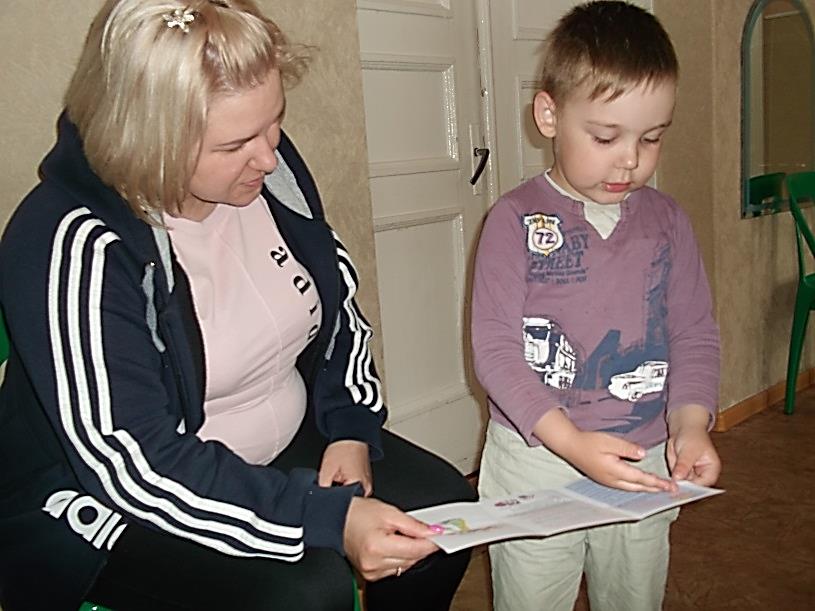 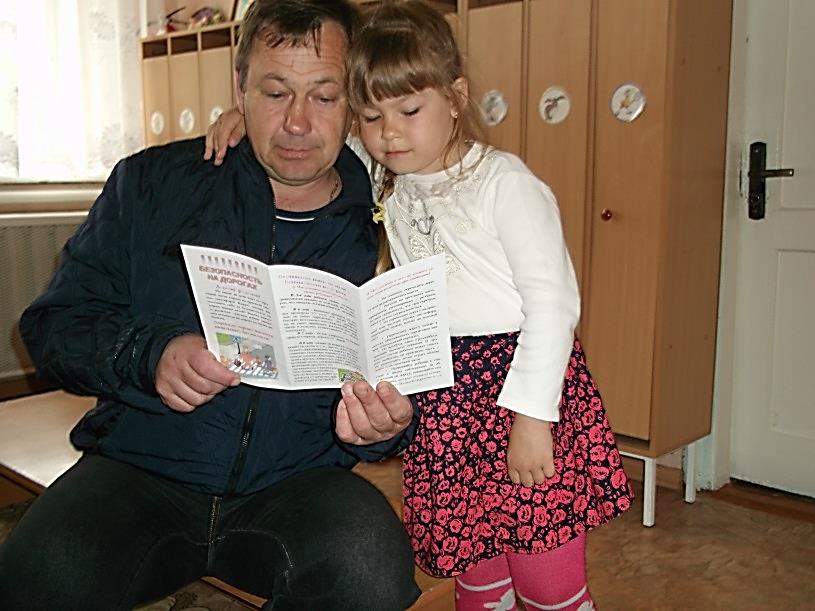 